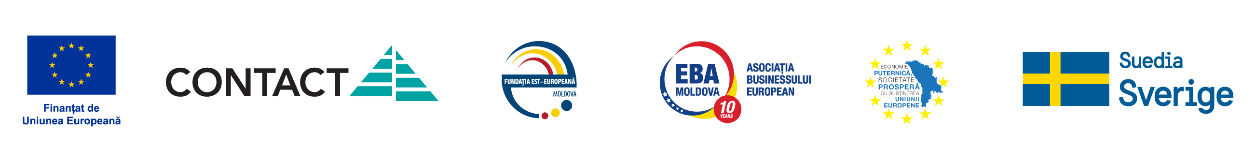 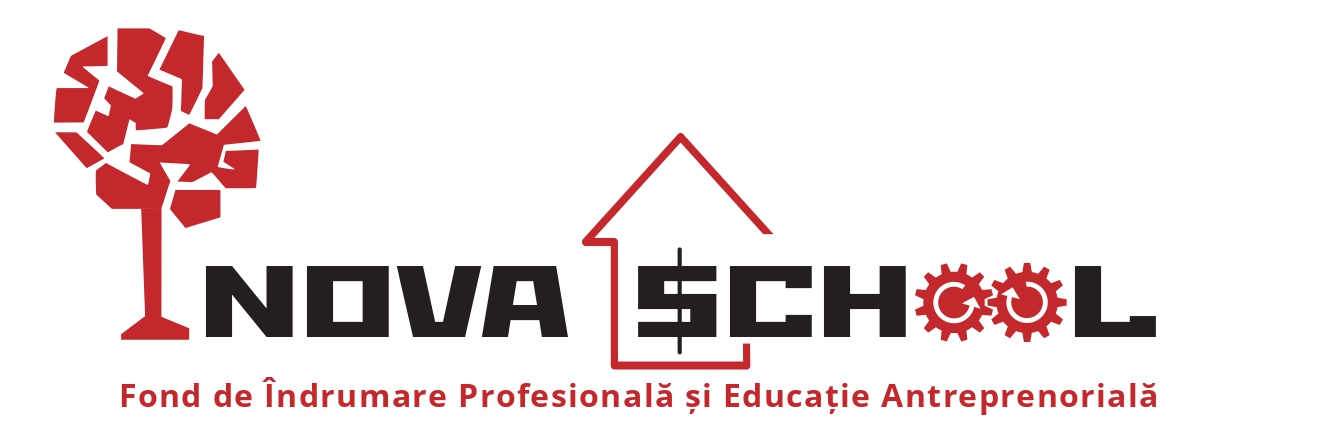 REGULAMENTULde organizare a Concursului planurilor de afaceri, din cadrul Proiectului „Incluziunea socială și profesională a tinerilor NEET”organizat de către AO Asociația Umanitară „Filantropia Creștină”-2023 -CUPRINS:Cadrul generalProfilul grupului țintă care va participa la concursul planurilor de afaceriProcesul de identificare și de selecție a grupului țintă.Informarea tinerilor din grupul țintă cu privire la Concursul planurilor de afaceri.Organizarea concursului de planuri de afaceri.Monitorizarea și ghidarea tinerilor beneficiari de granturi.Procesul de organizare a Concursului de planuri de afaceri.Etapele de organizare a Concursului planurilor de afaceri.Semnarea contractelor de grant.Calendarul Concursului planurilor de afaceri.Dispoziții finaleAnexa nr. 1 Model Plan de afaceriAnexa nr. 2 Model Formular proiecții financiareAnexa nr. 3 Cerere de aplicare la concurs pentru persoane fizice Anexa nr. 4 Acord de utilizare a datelor cu caracter personalAnexa nr. 5 Declarație pe propria răspundere privind statutul NEET Anexa nr. 6 Bugetul grantuluiCadrul general	Prezentul Regulament a fost elaborat în vederea finanțării tinerilor NEET din localitățile raionului Rezina și Telenești selectați ca urmare a organizării Concursului planurilor de afaceri, din cadrul Proiectului „Incluziunea socială și profesională a tinerilor NEET” implementat de AO Asociația Umanitară „Filantropia Creștină”, finanțat de Uniunea Europeană și cofinanțat de Suedia prin intermediul Fundației Est-Europene.Suma totală disponibilă pentru acest concurs de granturi este de 10 000 EUR.Suma maximă oferită per participant/plan de afaceri nu va depăși 1 000 EUR.În total vor fi acordate 10 granturi de finanțare selectate dintre cel puțin 15 Planuri de afaceri dezvoltate de tinerii din localitățile raioanelor Rezina, Orhei, Telenești, Șoldănești.Finanțarea va fi oferită pentru lansarea și/sau dezvoltarea ideilor de afaceri, inițiate de tineri cu vârsta între 18 – 35 ani rezidenți ai raionului Rezina, Orhei, Telenești, Șoldănești ce sunt neangajați și neimplicați în vreun program de instruire sau cursuri la momentul organizării concursului sau ce au fost incluși în Programul de instruire și cartografiere a Fondului de Îndrumare Profesională și Educație Antreprenorială „Inova School”.Regulamentul definește parametrii de desfășurare a Concursului planurilor de afaceri.Regulamentul este destinat să asigure obiectivitatea fiecărei decizii luate, precum şi corespunderea cu criteriile şi condițiile stabilite de finanțatori.Profilul grupului țintă care va participa la concursul planurilor de afaceri	Concursul planuri lor de afaceri se adresează tinerilor care sunt persoane fizice din localitățile țintă ale raionelor și întrunesc următoarele criterii primare de eligibilitate:Persoane fizicepersoană cu vârsta de la 18 până la 35 ani;are reședința în localitățile de implementare a proiectului;nu are datorii față de bugetul local și național;a elaborat un Plan de afaceri pentru participarea la concurs conform Anexei nr. 1;să dispună de contribuție proprie necesară pentru realizarea afacerii în valoare de minim 10% din suma totală a investiției;aplicantul poate depune dosarul chiar dacă nu dispune de resurse pentru contribuția proprie sau dispune de un cuantum al contribuției mai mic, dacă acest lucru nu afectează inițierea și dezvoltarea ideii propuse.la momentul intrării în Program sau aplicării la Concursnu erau angajaținu erau încadrați în activități de studiere și/sau cursuriProcesul de identificare și de selecție a grupului țintă	Echipa de proiect din cadrul AO Asociația Umanitară „FILANTROPIA CREȘTINĂ” a realizat o etapă de cartografiere a tinerilor NEET și a perfectat o bază de date. În cadrul AO Asociația Umanitară „FILANTROPIA CREȘTINĂ”  a fost creat Fondul de Îndrumare Profesională și Educație Antreprenorială pentru Tineri „Inova-School”. Echipa de proiect a colaborat cu reprezentanții Direcțiilor de Asistență Socială și Protecție a Familiei, Oficiilor Teritoriale de Ocupare a Forței de Muncă, APL și alte instituții din raioanele Telenești și Orhei .Informarea tinerilor din grupul țintă cu privire la Concursul planurilor de afaceriEchipa de proiect din cadrul AO Asociația Umanitară „FILANTROPIA CREȘTINĂ” a realizat o etapă de cartografiere a tinerilor NEET Și a perfectat o bază de date. În cadrul AO Asociația Umanitară „FILANTROPIA CREȘTINĂ” a fost creat Fondul de Îndrumare Profesională și Educație Antreprenorială pentru Tineri „Inova-School” ce organizat 2 Workșhop-uri: „COOLJobS-dezvoltarea carierii prin cunoaștere și creativitate” și Abordează VIITORUL TĂU- Împreună pentru Tinerii și Tinerele NEET“, a dezvoltat Programul de educație antreprenorială “Școala Startup-EDU” , în cadrul căruia au fost selectați tineri și raionul Rezina și Telenești pentru participarea la programul inovativ de educație financiară și antreprenorială format din câteva module de instruire cum sunt: Business Start-up: Cum inițiem afacerea;Bazele contabilității și raportarea financiară;Managementul Financiar al afacerii;Marketing și promovare;Primul meu Plan de afaceri Start-Up.Tuturor tinerilor participanți la programul de educație financiară și antreprenorială din “Școala Startup-EDU”  li s-a expediat informația despre Concursul de granturi.A fost emis un comunicat în cadrul ziarului regional „Opinia Liberă” ce va informa populația raioanelor Telenești și Rezina despre Concursul de granturi.Au fost distribuită informația despre Concurs pe site-ul www.inova.md  și au fost atașate formularele de aplicare la Concurs.A fost distribuită informația pe pagina de FB: https://www.facebook.com/inova.orhei și grupurile regionale.Organizarea concursului de planuri de afaceri	Concursul planurilor de afaceri se va organiza în 4 etape, conform regulilor prezentate  în Capitolul nr. 4 al prezentului Regulament.Monitorizarea și ghidarea tinerilor beneficiari de granturi.După desemnarea câștigătorilor și semnarea contractelor de grant, echipa de implementare a proiectului vor asigura monitorizarea și consultarea beneficiarilor de granturi în vederea utilizării corecte a granturilor obținute  și dezvoltarea afacerilor până la data finalizării proiectului.Procesul de organizare a concursului de planuri de afaceri	Comisia de concursPentru lansarea și organizarea Concursului planurilor de afaceri va fi constituită  Comisia de evaluare a aplicanților.În vederea constituirii Comisiei de organizare a Concursului planurilor de afaceri, echipa de proiect din cadrul Fondul de Îndrumare Profesională și Educație Antreprenorială „Inova-School” Orhei vor stabili membrii Comisiei și vor emite Decizia de constituire a Comisiei.Comisia va fi formată din minim 3 membri cu experiență în domeniul antreprenoriatului, dezvoltare business, experiență în finanțe, management general și financiar, administrare și organizare;Președintele comisiei va fi numit de Camera tinerilor antreprenori și lideri din orașul Rezina- „JCI Rezina”.Ceilalți 2 membri ai comisiei vor fi tineri antreprenori numiți din Telenești și Rezina.De asemenea pot fi invitați reprezentanți FEE, ai APL local,  antreprenori din regiune. Ei nu vor fi membri ai Comisiei, dar vor putea vedea  prezentările și planurile de afaceri, și vor putea, dacă vor dori, oferi suport aplicanților din Concurs.Echipa de implementare a Proiectului „Incluziunea socială și profesională a tinerilor NEET” nu are reprezentanți în Comisie. Evaluarea Planurilor de AfaceriÎn  cadrul etapei de selectare independente vor fi evaluate 15 de idei de afaceri, și vor fi acordate 10 granturi mici pentru crearea sau dezvoltarea afacerilor (până la 1000 EUR fiecare) per fiecare plan de afaceri.Astfel, în cadrul concursului vor fi organizate 3 runde de selectare, vor fi identificate ideile cu adevărat valoroase și inovative în câteva direcții cheie propuse de către participanții la Programul “Școala Startup EDU” și alți tineri NEET interesați. Runda de selectare a ideilor de afaceri va include etapa, în care tinerii vor prezenta ideile sale de afaceri elaborate.Etapele de organizare a Concursului planurilor de afaceri ETAPA 1 – Evaluarea dosarului de participareETAPA 1 - Evaluarea Dosarului de aplicareÎn vederea participării în cadrul concursului planurilor de afaceri persoanele fizice interesate vor depune dosarul de participare, care va conține obligatoriu următoarele documente:Cererea de participare la concurs, conform Anexei nr. 3 la prezentul Regulament;Copia buletinului de identitate;Planul de afaceri completat conform formularului din Anexa nr. 1 la prezentul Regulament;Proiecțiile financiare după modelul relevant din Anexa nr. 2Acordul de utilizare a datelor cu caracter personal, conform Anexei nr. 4 la prezentul Regulament. Documentul va fi semnat de candidat și transmis în format scanat. Cei selectați în urma procesului de evaluare vor prezenta și înmâna echipei de proiect exemplarul semnat în original.Declarație privind statutul NEET, conform Anexei nr. 5Scrisoare de recomandare în folosul candidatului de la Primărie (obligatoriu) și alți actori relevanți ( optional).Bugetul grantului, conform Anexei nr. 6Dosarele de înscriere trebuie să conțină doar documentele prevăzute în prezenta metodologie de selecție.Dosarele incomplete nu vor fi admise pentru participare în cadrul Concursului planurilor de afaceri.Cererile și setul de documente pentru participare la Concursul planurilor de afaceri vor fi depuse fizic la sediul Fondului de Îndrumare Profesională și Educație Antreprenorială „Inova-School” din cadrul AO Asociația Umanitară „Filantropia Creștină” - Str. Dorobanți, 79, Orhei, MD-3504, Republica Moldova, sau pe e-mail: inova.orhei@gmail.com, cu subiectul: „Concurs plan afaceri”. Telefon de contact: 068855440 (Sergiu Aga, coordonator Proiect).Dosarele vor fi acceptate din ziua în care va fi lansat Concursul.Termen limită de depunere a dosarelor este 26 februarie 2023 (dată actualizată în urma prelungirii termenului de depunere). Dosarele depuse după termenul limită indicat nu vor fi admise pentru participare în cadrul Concursului planurilor de afaceri.La această etapă Comisia de concurs va evalua conformitatea administrativă și eligibilitatea candidatului de a participa la Concursul planurilor de afaceri, pe baza documentelor transmise. Comisia de selecție va completa grila de eligibilitate pentru fiecare candidat înscris.Grila de evaluare a dosarului de participarePunctajul maxim care va putea fi acumulat de un plan de afaceri va fi de 100 puncte.NE1=(Pn1+Pn2+Pn3)/nNE1 – Nota finală pentru Etapa 2 de evaluare a planului de afaceri.Pn - punctajul atribuit de fiecare membru al comisiein - numărul total de membri în Comisia de concurs (3 persoane)În cazul în care unul sau mai multe documente nu au fost transmise, Comisia de concurs va avea posibilitatea solicitării unei clarificări, la care aplicantul va putea răspunde în maximum 2 zile lucrătoare de la primirea solicitării.Candidatul care îndeplinește toate criteriile din grila de eligibilitate va trece în etapa a II-a. Dacă la cel puțin unul din criteriile de eligibilitate se va bifa NU, aplicantul nu va putea trece în următoarea etapă de evaluare și selecție și va fi respins.ETAPA 2 - Evaluarea planului de afaceriFiecare membru al Comisiei de concurs va evalua independent fiecare plan de afaceri, conform grilei de evaluare a planurilor de afaceri (și va calcula punctajul total atribuit pe fiecare plan de afaceri.Punctajul maxim care va putea fi acumulat de un plan de afaceri va fi de 100 puncte.Nota finală a aplicantului pentru etapa de evaluare a planului de afaceri va fi constituit din media aritmetică a punctajelor acordate de fiecare membru al comisiei, împărțită la nuărul membrilor Comisiei de evaluare (numărul =3), conform următoarei formule:NE2=(Pn1+Pn2+Pn3)/nNE2 – Nota finală pentru Etapa 2 de evaluare a planului de afaceri. Pn - punctajul atribuit de fiecare membru al comisiein - numărul total de membri în Comisia de concurs (3 persoane)ETAPA 3 - Evaluarea probei individualeFiecare membru al Comisia de concurs va evalua independent fiecare aplicat în cadrul unui interviu comun, conform grilei de evaluare a beneficiarilor potențiali de grant.Aplicanții vor prezenta idea de afacere și vor elabora o prezentare, care va conține obligatoriu informații privind: prezentare personal, motivația personală, justificarea ideii de afaceri, propunerea de valoare, obiectivele pe termen scurt çi mediu çi alte informații relevante.Punctajul maxim care va putea fi acumulat de un aplicant din partea fiecărui membru al Comisiei de concurs va fi de 100 puncte.Nota finală a aplicantului pentru etapa de evaluare a planului de afaceri va fi constituită din media aritmetică a punctajelor acordate de fiecare membru al Comisiei de concurs, împărțită la 10, conform următoarei formule:NE3=(Pn1+Pn2+Pn3)/nNE3 – Nota finală pentru Etapa 3 de evaluare a planului de afaceri Pn - punctajul atribuit de fiecare membru al comisiein - numărul total de membri în Comisia de concursETAPA 4 - Adoptarea deciziei privind câștigătorii concursului çi publicarea rezultatelorLa această etapa Comisia de concurs va calcula nota finală pentru fiecare participant la concurs după  următoarea formulă:NFC = 0,2NE1 + 0,4NE2 + 0,4NE3NFC - nota finală de participare la concurs (NOTA FINALĂ CONCURS, NFC)NE1 – nota primită la etapa 1 a concursului  ,,evaluare a dosarului depus la concurs” NE2 – nota obținută la etapa 2 a concursului ,,evaluare a planului de afaceri” NE3 - nota obținută la etapa 3 a concursului ,,evaluare probei individuale”Câștigătorii vor fi desemnați în baza notelor obținute. Primii 10 aplicanți care vor acumula punctajul maxim vor fi desemnați ca câștigători ai Concursului planurilor de afaceri.După calcularea notelor finale de participare la concurs Comisia de concurs va emite o Decizie finală de numire a câștigătorilor.În baza acestei decizii vor fi încheiate Contracte de grant cu fiecare câștigător în parte. Semnarea contractelor de grant	Conform Deciziei finale a Comisiei de concurs câștigătorii vor semna contracte de grant  cu AO Asociația Umanitară „Filantropia Creștină”.Calendarul Concursului planurilor de afaceri	Dispoziţii finale	Nerespectarea Regulamentului dat va rezulta în descalificarea solicitantului.Organizatorii își rezervă dreptul de a corecta condițiile prezentului Regulament în caz  de necesitate pe parcursul desfășurării Concursului. Schimbările parvenite în          Regulament vor fi făcute publice solicitanților în decurs de 3 zile.Nr.Criterii de eligibilitate (condiții de respectat)DANURemarcă (Observații)1.Existența cererii de participare la concurs, conform Anexei nr. 3 la prezentul Regulament2.Existența copiei buletinului de identitate3.Existența Planului de afaceri completat conform formularului din Anexa nr. 1 la prezentul Regulament4.Existența Proiecției financiare după modelul Anexei nr.25Existenta Acordului de utilizare a datelor cu caracter personal, conform Anexei nr. 4 la prezentul Regulament6Existența Declarației privind statutul NEET, conform Anexei, nr 57Modelul de buget de valorificare a grantului, conform Anexei, nr 6Nr.ord.ActivitateaPerioada/ termen limităConcursul de planuri de afaceriDepunerea dosarelor17.01.2023 -26.02.2023Analiza dosarelor26.02.2023 – 15.03.2023Interviuri cu aplicanții – prezentarea proiectelor în fața comisiei16.03.2023Ședință de analiză a Comisiei de Evaluare17.03.2023Anunțarea rezultatelor20.03.2023Încheierea contractelor de grant.20 martie – 7 aprilie 2023Mentoring și Monitorizare a utilizării   fondurilor oferite.aprilie 2023 – aprilie 2024Schimb de experiență cu tineri antreprenori din România - vizităNoiembrie 2023Târgul antreprenorilorDecembrie 2023